Task: Prepare to research in online databases and Research@UWW in order to find sources on your topic.Step 1. Topic Information: Write down your topic.Step 2. Keywords: Write down 2-4 words or short phrases (aka keywords) that seem most crucial to your topic.	          1 				     2			            3			     4        ________________            ________________            ________________  	    ________________Step 3. Brainstorm More Keywords: Think of and write down alternate keywords for each one from Step 2. These new keywords could be synonyms, similar concepts, or broader/narrower terms.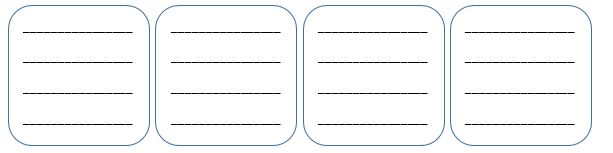 Step 4. Searches: Using the search tips you learned in Tutorial 3: Searching Strategically in Databases & Beyond, combine some of the keywords from Steps 2 & 3 in order to create good searches that could help you find useful information. Write them down under Search below. Search										              Resource	          Total 											     Used    	         Results1. ___________________________________________________________   __________________   ________2. ___________________________________________________________   __________________   ________3. ___________________________________________________________   __________________   ________4. ___________________________________________________________   __________________   ________5. ___________________________________________________________   __________________   ________Step 5. Success! Run the searches from Step 4 in Research@UWW or a database. If the search results list looks promising, write down which resource you tried and how many results that search found. 